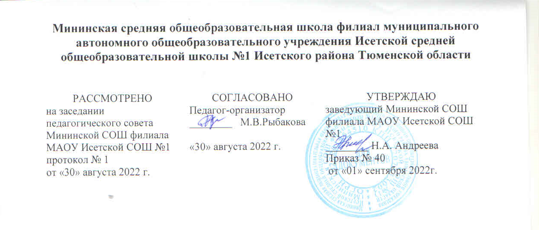 РАБОЧАЯ ПРОГРАММА по внеурочной деятельности«Финансовая грамотность»                                                   3  класс2022-2023 учебный год                                                               Учитель: Рыбакова М. В.Высшая квалификационная категорияс. Минино,2022 г.Рабочая программа внеурочной деятельности «Финансовая грамотность»3 классРазработана на основе  авторской программы    Корлюговой, Ю.Н., Гоппе, Е.Е.Финансовая грамотность: учебная программа. 2–3 классы общеобразоват.орг. – М.: ВАКО, 2020. – 32 с. – (Учимся разумному финансовому поведению), является составной частью основной образовательной программы НОО, составлена в соответствии с требованиями Федерального государственного образовательного стандарта НОО.Разработана на основе документов:Положения о внеурочной деятельности Мининской СОШ филиала МАОУ Исетской СОШ №1; с учетом реализации Программы воспитания;  учебного плана МАОУ Исетской СОШ №1.Содержание учебного курса внеурочной деятельностиЧасть 1 (занятия 1–15)Содержание занятий 1–15 раскрывает тему ≪Что такое деньгии для чего они нужны≫.Базовые понятия: обмен, товар, покупка, продажа, деньги,сдача, монеты, купюры (банкноты), виды денег, банк, банковскаякарта.Часть 2 (занятия 16–34)Содержание занятий 16–34 раскрывает тему ≪Что такое семей-ный бюджет≫.Базовые понятия: доходы, регулярные и нерегулярные дохо-ды, заработная плата, пособия, банковский вклад, кредит; расходы,обязательные и необязательные расходы, непредвиденные расходы,сбережения, виды сбережений.Форма: групповая, практикум Вид деятельности: познавательная, игровая.Планируемые результаты освоения учебного курса внеурочной деятельности «Финансовая грамотность»  3 классЛичностные результаты изучения курса • осознание себя как члена семьи и общества;• овладение начальными навыками адаптации в сфере финан-совых отношений;• познавательный интерес к учебному материалу курса и спосо-бам решения элементарных финансовых задач;• осознание личной ответственности за свои поступки в финан-совой сфере;• ориентирование в нравственном содержании как собственныхдействий в области финансов, так и действий окружающих;• понимание безграничности потребностей людей и ограничен-ности ресурсов (денег);• понимание различия между расходами на товары и услугипервой необходимости, между расходами на дополнительные ну-жды и ≪лишними≫ расходами;• навыки сотрудничества со взрослыми и сверстниками в игро-вых и реальных финансовых ситуациях.Ученик младших классов также получит возможность для фор-мирования:• понимания необходимости освоения основ финансовой гра-мотности, выраженного в преобладании учебно-познавательных мо-тивов;• положительной дифференцированной самооценки на основекритерия успешности реализации социальной роли финансово гра-мотного школьника;• эмпатии как осознанного понимания чувств другого человекаи сопереживания его эмоциональному состоянию, выражающейсяв поступках, направленных на помощь другим и обеспечение их бла-гополучия.Метапредметные результаты изучения курса«Финансовая грамотность»Познавательные:• использование различных способов поиска, сбора, обработ-ки, анализа и представления простой финансовой информации;• использование логических действий сравнения преимуществи недостатков разных видов денег, сопоставления величины дохо-дов и расходов, обобщения, классификации, установления аналогийи причинно-следственных связей между финансовым поведениемчеловека и его благосостоянием;• построение рассуждений на финансовые темы, отнесение яв-ления или объекта к изученным финансовым понятиям;• использование знаково-символических средств, в том числемоделей и схем, для решения финансовых задач;• владение элементарными способами решения проблем твор-ческого и поискового характера.Ученик младших классов также получит возможность научиться:• представлять финансовую информацию с помощью ИКТ;• осуществлять под руководством учителя элементарную про-ектную деятельность в малых группах: формулировать проблему,разрабатывать замысел, находить пути его реализации, демонстри-ровать готовый продукт;• осуществлять выбор наиболее эффективных способов реше-ния финансовых задач в зависимости от конкретных условий.Регулятивные:• определение личных целей по изучению финансовой грамот-ности;• постановка финансовых целей, умение составлять простыепланы своих действий в соответствии с финансовой задачей и усло-виями её реализации;• проявление познавательной и творческой инициативы в при-менении финансовых знаний для решения элементарных вопросовв области экономики семьи;• выполнение пошагового контроля своих учебных действий,итоговый контроль и оценка результата;• оценка правильности выполнения финансовых действийи способов решения элементарных финансовых задач;БНАЯ ПРОГРАММА• корректирование учебных действий после их выполненияна основе оценки и учёта выявленных ошибок;• корректирование своих действий с учетом рекомендаций од-ноклассников, учителей, родителей;• использование цифровой формы записи хода и результатоврешения финансовой задачи.Ученик младших классов также получит возможность научиться:• преобразовывать практическую финансовую задачу в позна-вательную;• проявлять познавательную инициативу в учебном сотрудниче-стве при выполнении учебного мини-исследования или проекта;• самостоятельно учитывать выделенные учителем ориентирыдействия в новом учебном материале;• самостоятельно оценивать правильность выполнения учебно-го действия и корректировать его при необходимости.Коммуникативные:• умение осознанно и произвольно создавать сообщения на фи-нансовые темы в устной и письменной форме;• умение слушать собеседника, вести диалог по теме и ориен-тироваться на позицию партнёра в общении и взаимодействии;• умение признавать возможность существования различныхточек зрения и право каждого иметь своё мнение;• умение излагать своё мнение и аргументировать свою точкузрения и оценку финансовых действий и решений;• умение договариваться о распределении функций и ролейв совместной деятельности при выполнении учебного проекта и ми-ни-исследования, в учебной игре;• умение осуществлять контроль и самоконтроль, адекватнооценивать собственное финансовое поведение и поведение окру-жающих.Ученик младших классов также получит возможность научиться:• учитывать разные мнения и интересы, обосновывать соб-ственную позицию в обсуждении финансовых целей и решений;• формулировать вопросы, необходимые для организации соб-ственной деятельности и сотрудничества с партнёром;• оказывать в учебном сотрудничестве необходимую помощьпартнёрам.Предметные результаты изучения курса«Финансовая грамотность»:• правильно использовать изученные предметные понятия (обмен,товар, деньги, покупка, продажа, сдача, бумажные и металлическиеденьги, валюта, виды денег, банк, банковская карта, доходы и расходысемьи, пособия, сбережения, семейный бюджет, банковский вклад);• понимание причин обмена товарами и умение приводитьпримеры обмена;• понимание проблем, возникающих при обмене товарами,и умение их объяснить;• умение приводить примеры товарных денег;• умение объяснять на простых примерах, что деньги – сред-ство обмена, а не благо;• понимание того, что деньги зарабатываются трудом;• умение описывать виды и функции денег, объяснять, что такоебезналичный расчёт и пластиковая карта;• умение называть основные источники доходов семьи, приво-дить примеры регулярных и нерегулярных доходов семьи;• умение называть основные направления расходов семьи,приводить примеры обязательных и необходимых расходов семьи,а также различать планируемые и непредвиденные расходы;• умение считать доходы и расходы семьи, составлять семей-ный бюджет на условных примерах;• умение объяснять способы сокращения расходов и увеличе-ния сбережений семьи;• понимание роли банков; умение объяснять, для чего делаютвклады и берут кредиты;• знание ситуаций, при которых государство выплачивает посо-бия, и умение приводить примеры пособий;• умение объяснять, что такое валюта, и приводить примерывалют.Ученик младших классов также получит возможность научиться:• распознавать финансовую информацию, представленнуюв разных формах (текст, таблица, диаграмма);• объяснять финансовую информацию, сравнивать и обобщатьданные, полученные при проведении элементарного учебного иссле-дования, делать выводы.__Тематическое планирование                                                                                           ПриложениеКалендарно-тематическое планирование№п\пНаименование разделов и тем программыКол-во часовЭлектронные (цифровые) образовательные ресурсы≪Что такое деньги и для чего они нужны≫.15ч≪Что такое деньги и для чего они нужны≫.15ч≪Что такое деньги и для чего они нужны≫.15ч≪Что такое деньги и для чего они нужны≫.15ч1Что такое деньги.1https://fmc.hse.ru/https://razvitum.ruhttps://bobrenok.oc3.ru/2Откуда взялись деньги. 1https://fmc.hse.ru/https://razvitum.ruhttps://bobrenok.oc3.ru/3Рассмотрим деньги поближе.1https://fmc.hse.ru/https://razvitum.ruhttps://bobrenok.oc3.ru/4Рассмотрим деньги поближе.1https://fmc.hse.ru/https://razvitum.ruhttps://bobrenok.oc3.ru/5 Защита денег от подделок. 1https://fmc.hse.ru/https://razvitum.ruhttps://bobrenok.oc3.ru/6 Защита денег от подделок.1https://fmc.hse.ru/https://razvitum.ruhttps://bobrenok.oc3.ru/7 Какие деньги были раньше в России.1https://fmc.hse.ru/https://razvitum.ruhttps://bobrenok.oc3.ru/8 Какие деньги были раньше в России.1https://fmc.hse.ru/https://razvitum.ruhttps://bobrenok.oc3.ru/9 Современные деньги России и других стран.1https://fmc.hse.ru/https://razvitum.ruhttps://bobrenok.oc3.ru/10 Современные деньги России и других стран. 1https://fmc.hse.ru/https://razvitum.ruhttps://bobrenok.oc3.ru/11Учимся обращаться с деньгами.1https://fmc.hse.ru/https://razvitum.ruhttps://bobrenok.oc3.ru/12Учимся обращаться с деньгами.1https://fmc.hse.ru/https://razvitum.ruhttps://bobrenok.oc3.ru/13Учимся обращаться с деньгами.1https://fmc.hse.ru/https://razvitum.ruhttps://bobrenok.oc3.ru/14Что мы узнали о деньгах? Что мы узнали о деньгах?1https://fmc.hse.ru/https://razvitum.ruhttps://bobrenok.oc3.ru/15Что мы узнали о деньгах? Что мы узнали о деньгах?1https://fmc.hse.ru/https://razvitum.ruhttps://bobrenok.oc3.ru/≪Что такое семейный бюджет?≫ -19 ч.≪Что такое семейный бюджет?≫ -19 ч.≪Что такое семейный бюджет?≫ -19 ч.≪Что такое семейный бюджет?≫ -19 ч.16Откуда в семье берутся деньги.1https://fmc.hse.ru/https://razvitum.ruhttps://bobrenok.oc3.ru/17Откуда в семье берутся деньги.1https://fmc.hse.ru/https://razvitum.ruhttps://bobrenok.oc3.ru/18На что тратятся деньги.1https://fmc.hse.ru/https://razvitum.ruhttps://bobrenok.oc3.ru/19 На что тратятся деньги.1https://fmc.hse.ru/https://razvitum.ruhttps://bobrenok.oc3.ru/20Как с умом управлять своими деньгами.1https://fmc.hse.ru/https://razvitum.ruhttps://bobrenok.oc3.ru/21 Как с умом управлять своими деньгами.1https://fmc.hse.ru/https://razvitum.ruhttps://bobrenok.oc3.ru/22 Как с умом управлять своими деньгами.1https://fmc.hse.ru/https://razvitum.ruhttps://bobrenok.oc3.ru/23Как считать доходы и расходы семьи.1https://fmc.hse.ru/https://razvitum.ruhttps://bobrenok.oc3.ru/24Как считать доходы и расходы семьи.1https://fmc.hse.ru/https://razvitum.ruhttps://bobrenok.oc3.ru/25Как считать доходы и расходы семьи.1https://fmc.hse.ru/https://razvitum.ruhttps://bobrenok.oc3.ru/26Как считать доходы и расходы семьи.1https://fmc.hse.ru/https://razvitum.ruhttps://bobrenok.oc3.ru/27Учимся делать сбережения.1https://fmc.hse.ru/https://razvitum.ruhttps://bobrenok.oc3.ru/28Учимся делать сбережения.1https://fmc.hse.ru/https://razvitum.ruhttps://bobrenok.oc3.ru/29Учимся делать сбережения.1https://fmc.hse.ru/https://razvitum.ruhttps://bobrenok.oc3.ru/30Учимся считать доходы и расходы семьи.1https://fmc.hse.ru/https://razvitum.ruhttps://bobrenok.oc3.ru/31Учимся считать доходы и расходы семьи.1https://fmc.hse.ru/https://razvitum.ruhttps://bobrenok.oc3.ru/32Учимся считать доходы и расходы семьи.1https://fmc.hse.ru/https://razvitum.ruhttps://bobrenok.oc3.ru/33Что мы узнали о доходах и расходах семьи?1https://fmc.hse.ru/https://razvitum.ruhttps://bobrenok.oc3.ru/34Что мы узнали о доходах и расходах семьи?1https://fmc.hse.ru/https://razvitum.ruhttps://bobrenok.oc3.ru/№п/пТема занятияКол-во часовДатаДата№п/пТема занятияКол-во часовПланФакт1Что такое деньги.102.092Откуда взялись деньги. 109.093Рассмотрим деньги поближе.116.094Рассмотрим деньги поближе.123.095 Защита денег от подделок. 130.096 Защита денег от подделок.107.107 Какие деньги были раньше в России.114.108 Какие деньги были раньше в России.121.109 Современные деньги России и других стран.128.1010 Современные деньги России и других стран. 111.1111Учимся обращаться с деньгами.118.1112Учимся обращаться с деньгами.125.1113Учимся обращаться с деньгами.102.1214Что мы узнали о деньгах? Что мы узнали о деньгах?109.1215Что мы узнали о деньгах? Что мы узнали о деньгах?116.1216Откуда в семье берутся деньги.123.1217Откуда в семье берутся деньги.113.0118На что тратятся деньги.120.0119 На что тратятся деньги.127.0120Как с умом управлять своими деньгами.103.0221 Как с умом управлять своими деньгами.110.0222 Как с умом управлять своими деньгами.117.0223Как считать доходы и расходы семьи.103.0324Как считать доходы и расходы семьи.110.0325Как считать доходы и расходы семьи.117.0326Как считать доходы и расходы семьи.124.0327Учимся делать сбережения.107.0428Учимся делать сбережения.114.0429Учимся делать сбережения.121.0430Учимся считать доходы и расходы семьи.128.0431Учимся считать доходы и расходы семьи.105.0532Учимся считать доходы и расходы семьи.112.0533Что мы узнали о доходах и расходах семьи?119.0534Что мы узнали о доходах и расходах семьи?126.05